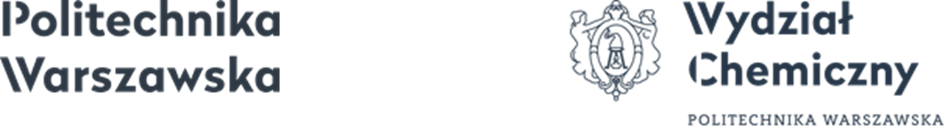 Warszawa dnia 11.08.2022r.WCh.261.113.2022.AWNZAWIADOMIENIE O WYBORZE NAJKORZYSTNIEJSZEJ OFERTYZamawiający:                      Politechnika Warszawska 00-661 Warszawa, Pl. Politechniki 1Nr postępowania:                WCh.262.07.2022Przedmiot zamówienia:    Rozbudowa mikrowagi kwarcowej QSense Explorer   Wydział Chemiczny PW, działając  w imieniu Zamawiającego, informuje, że w postępowaniu o udzielenie zamówienia publicznego, którego przedmiotem jest Rozbudowa mikrowagi kwarcowej QSense Explorer, nr postepowania WCh.262.07/2022, dokonano wyboru najkorzystniejszej oferty. OFERTY, KTÓRE WPŁYNĘŁY W NINIEJSZYM POSTĘPOWANIU:W postępowaniu wpłynęła 1 oferta złożona przez:OFERTA WYBRANA:Wybrano ofertę nr 1 złożoną przez Wykonawcę nLab sp. z o.o. z siedzibą w Warszawie , z ceną brutto (z VAT)  256 098,30 zł.Uzasadnienie: Oferta nr 1 jest jedyną ofertą, niepodlegającą odrzuceniu, jaka wpłynęła w przedmiotowym postępowaniu.Podpis w oryginaleDziekan Wydziału Chemicznego(-) prof. dr hab. inż. Władysław WieczorekNr ofertyNazwa i adres WykonawcyCena ofertowa brutto [zł]1nLab sp. z o.o. ul. Sekwoi 4, 05-077 Warszawa REGON: 140005049256 098,30